SchoolondersteuningsprofielPrins Johan Frisoschool2019 - 2020TrEf Onderwijs HoogeveenInleidingHet schoolondersteuningsprofielHet school-ondersteuningsprofiel (SOP) brengt onze school, zowel kwalitatief als kwantitatief, in beeld. Het geeft informatie over onze leerlingen, onze ondersteuning zowel de inhoud als de omvang, de kwaliteit van deze ondersteuning en de expertise van ons schoolteam.Op basis van de informatie uit ons school-ondersteuningsprofiel, wordt de basis- en extra ondersteuning verder ontwikkeld. We werken dit uit in de ontwikkelagenda.Het opgestelde profiel dient na enige tijd wel geactualiseerd te worden, omdat de leerling-populatie verandert, personeel vertrekt, nieuw personeel komt of omdat scholing is gevolgd.SchoolgegevensVisie van onze school is verwoord in de schoolgidsDiversiteit van de leerling populatieDe diversiteit van onze leerlingpopulatie wordt hieronder uitgewerkt in een aantal overzichten en in een profiel.De leerlingen en de ondersteuning worden verdeeld over vier categorieën.Leerlingen met een onderwijsvraag, ze worden binnen de basisondersteuning begeleid.Leerlingen met een onderwijsvraag voor extra aandacht, ze zijn besproken in het ondersteuningsteam zo mogelijk extern gediagnosticeerd. Ze worden binnen de basisondersteuning plus begeleid.Leerlingen met een speciale onderwijsvraag en eventueel zorgvraag, ze hebben meer gespecialiseerd onderwijs en eventueel zorgbegeleiding nodig. Dit wordt dan in een OPP uitgewerkt. Ze worden binnen de extra ondersteuning intern en mogelijk extern extra begeleid.Leerlingen met een zeer speciale onderwijs en eventueel zorgvraag, ze hebben intensief gespecialiseerd onderwijs en eventueel zorgbegeleiding nodig. Dit wordt ook uitgewerkt in een OPP. Ze worden binnen de extra ondersteuning plus intern en mogelijk extern extra begeleid.DiversiteitsomvangSchooljaar 2019-2020LeerlingaantallenSchooljaar 2019-2020DiversiteitsquotiëntenSchooljaar 2019-2020Schoolprofiel Diversiteit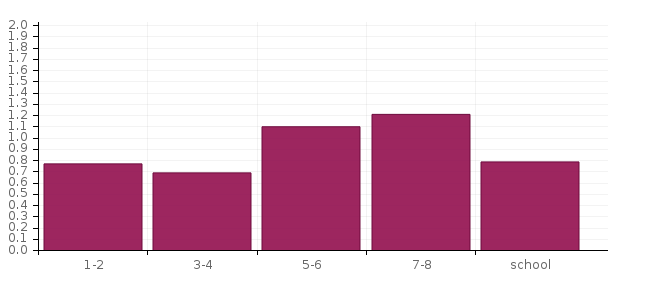 Leerlingaantallen met verwijzingenHieronder staat het aantal leerlingen dat dit schooljaar verwezen is naar het Speciaal Basisonderwijs en Speciaal Onderwijs. Per jaar worden de verwijzingen toegevoegd. Dit jaar zijn er geen verwijzingen.ToelichtingInzet van extra ondersteuningBinnen onze school beschikken we over de volgende extra ondersteuning, in de vorm van inzet van extra personeel. In de cellen worden de uren per week gegeven.Directe ondersteuning: begeleiding van leerlingen
Indirecte ondersteuning: begeleiding van leraren, ouders en overige dienstverleningDe ondersteuningsmatrixIn deze matrix wordt de directe extra interne ondersteuning uitgewerktGegevens betreffen schooljaar: 2019-2020De aard van de ondersteuningBudget van de ondersteuningOp basis van de leerlingaantallen en het aanbod van extra ondersteuning (arrangementen) zijn de volgende bedragen beschikbaar.Ondersteuningsstructuur: inhoud en omvang van de basisondersteuningHier wordt de inhoud van de basisondersteuning op onze school beschreven in vier onderdelenBasiskwaliteitDit verwijst naar de minimale onderwijskwaliteit die gemeten wordt door het toezichtkader van de inspectie van het onderwijs. Scholen die onder basistoezicht van de inspectie van het onderwijs vallen, hebben hun basiskwaliteit op ordePreventieve en licht curatieve interventiesEr is een aanbod voor leerlingen met dyslexie. Veel energie steken we in het begeleiden van  leerlingen met dyslexie. Ook is er een aanpak voor het voorkomen van gedragsproblemen. We hebben in schooljaar 2018 - 2019 onze groepen 5 en 6 op leerkrachtniveau laten begeleiden door Yorneo. in onze jaarverslagen is dit beschreven.Onderwijs ondersteuningstructuurDe school heeft de ondersteuning georganiseerd door tweemaal per week een ochtend  een extra groepsleerkracht in te zetten.We werken met andere organisaties, bijvoorbeeld school maatschappelijk werk  en specialisten samen.   Planmatig werkenVia de IB gesprekken met leerkrachten onderzoeken wij welke onderwijsbehoefte leerlingen hebben, waarop de IB 'er een passend onderwijsaanbod organiseert en dat evalueert met leerkrachten en ouders.Ondersteuningsstructuur: arrangementenHier wordt een overzicht gegeven van de onderwijsarrangementen die onze leerlingen met speciale onderwijs(zorg) vragen worden aangeboden op onze school of daar buiten.Een onderwijsarrangement is een interventie of voorziening, die naast het regulier onderwijs wordt uitgevoerd om leerlingen met uiteenlopende onderwijs-ondersteuningsvragen adequaat te begeleiden.Arrangementen vanuit de school Op De Prins Johan Frisoschool werken we met twee soorten plusklassen: De Levelwerkgroep en de Plusgroep De levelwerkgroep: Wie:De betere HAVIST/VWO-er. Deze leerling werkt vaak al gestructureerd.  Deze leerling kan vaak al beter plannen. Deze leerling houdt zich vaak aan vaste afspraken of komt er zelf mee. Deze leerling leert lineair.Deze leerling heeft meer uitdaging nodig. Doel: Deze leerling vraagt naar meer en bewijst dat hij/zij het kan.  De plusgroep: Wie: Slimme leerlingen/leerlingen met een IQ van 120 of hoger. Deze leerling is meestal minder goed in plannen. Deze leerling is vaak snel afgeleid. Deze leerling heeft vaak veel moeite met keuze: keuzestress. Bij deze leerling duurt het vaak lang voor hij/zij aan de slag gaat. De leerling leert vaak lateraal.  Doel: Leer deze leerlingen de juiste basis leervaardigheden aan zodat ze er in het V.O. mee om kunnen gaan en tot grotere successen komen. De Prins Johan Frisoschool neemt de DVL (2010) als leidraad vanwege de wetenschappelijke benadering. DVL staat voor Doelen en Vaardigheden Lijst en is van het SLO: Stichting Leerplan Ontwikkeling, een landelijk expertisecentrum om leerplannen te ontwikkelen. De DVL gaat van een drietal punten uit: Leren leren Leren denken Leren (voor het) leven Bovenschoolse arrangementenDe Prins Johan Frisoschool  is aangesloten bij het Samenwerkingsverband PO 2203.
Vormgeving zorgplicht
De wetswijziging verplichtte het samenwerkingsverband om vanaf 1 augustus 2014 voor alle leerlingen een passende onderwijsplek te organiseren. Deze plicht is verankerd in de wet, waarin staat dat het bevoegd gezag van de school verantwoordelijk is voor de uitvoering van de zorgplicht. Zorgplicht betekent dat het schoolbestuur voor de aangemelde leerling een Passend Onderwijsaanbod organiseert op de school waar wordt aangemeld of een onderwijsaanbod organiseert op een andere school. Het schoolbestuur heeft de zorgplicht voor alle leerlingen die zich aanmelden. Dit betekent dat de zorgplicht al in werking
treedt vóór de inschrijving op de school. Het samenwerkingsverband voorziet in een samenhangend netwerk van ondersteuningsvoorzieningen.
Basiskwaliteit
Alle scholen voldoen, onder verantwoordelijkheid van het eigen schoolbestuur, aan de eisen ten aanzien van de basiskwaliteit zoals de inspectie die heeft geformuleerd.
Onder basiskwaliteit wordt verstaan: de mate waarin de scholen voldoen aan de minimale eisen die gesteld worden aan de kwaliteit van:
1. Het leerstofaanbod
2. De onderwijstijd
3. Het pedagogisch-didactisch handelen van leraren
4. Het schoolklimaat
5. De leerlingondersteuning
6. De leerprestaties
Deze eisen zijn terug te vinden in het waarderingskader van de Inspectie van het onderwijs.Onder arrangementen worden voorzieningen bedoeld die op aanvraag door de Commissie
Arrangeren kunnen worden toegekend aan leerlingen of leraren met een ondersteuningsbehoefte.Vanuit deze samenwerking hebben wij op dit moment 3 arrangementen = 8,5 uren op salarisniveau klassen assistent.  Ondersteuningsstructuur: kwaliteit van de ondersteuningDe beoordeling van de kwaliteit van onze ondersteuning vindt plaats op basis van een Monitor Basisondersteuning op dertien ijkpunten. Dit levert een profiel en een overzicht van scores van de kwaliteit van de ondersteuning op.Profiel en overzicht kwaliteit van de basisondersteuning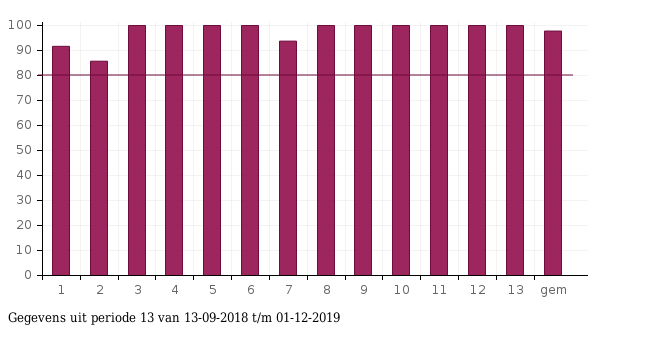 Ambities: gemiddelde score 80%, minimaal 10 ijkpunten op 60% of hoger.ResultatenGemiddelde score 97.78% 13 ijkpunten op 60% of hoger.Hoogst scorende ijkpunt is nummer 3 met een score van 100%Laagst scorende ijkpunt is nummer 2 met een score van 85.7%KleurcoderingSchooloverzicht kwaliteit van de basisondersteuningHier worden de scores op de Monitor Basisondersteuning per teamlid gepresenteerd.Deskundigheid van het schoolteam: mate van Passend OnderwijsHier wordt de mate van Passend Onderwijs van ons schoolteam vastgesteld. Dit gebeurt met behulp van de Schoolmeter Passend Onderwijs op dertien pijlers.Deskundigheid van het team: expertise over Passend OnderwijsExpertise wordt hier omschreven als specifieke kennis, vaardigheden en ervaringen op bepaalde gebieden van de basis en extra ondersteuning.
De Expertise Scan meet de expertise van de teamleden op negen expertise gebieden.Profiel en overzicht van de expertise van ons team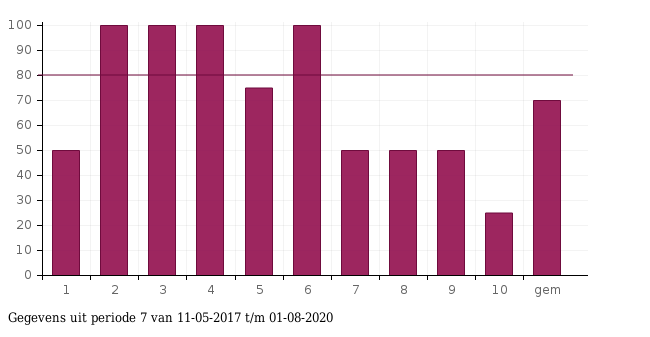 Ambities gemiddelde score 80%, minimaal 8 gebieden op 60% of hoger.ResultatenGemiddelde score 70% 5 gebieden op 60% of hoger.
Hoogst scorende gebied is nummer 2 met een score van 100%
Laagst scorende gebied is nummer 10 met een score van 25%KleurcoderingSchooloverzicht expertise van het teamHier worden de scores op de Expertise Scan per teamlid gepresenteerd.Tevredenheid van het schoolteamDe mate van tevredenheid van de teamleden werkzaam binnen onze school wordt door een driejaarlijkse tevredenheidspeiling vastgesteld. Dit onderzoek is in schooljaar 2018- 2019 uitgevoerd met een gemiddelde score van 8,00.Samenvatting metingen op het gebied van Passend OnderwijsHier wordt een overzicht gegeven van de gemiddelde scores op de instrumenten, die we voor ons Schoolondersteuningsprofiel hebben afgenomen.Ontwikkelagenda op basis van de Monitor BasisondersteuningDeze agenda wordt uitgewerkt door de huidige en gewenste situatie te beschrijven. De planning is om van de huidige naar de gewenste situatie te komen.
Per ijkpunt wordt bepaald waar we nu staan en waar we uit willen komen over twee tot vier jaar. Wat willen we op welk ijkpunt bieden aan basis- en extra ondersteuning?Ontwikkelagenda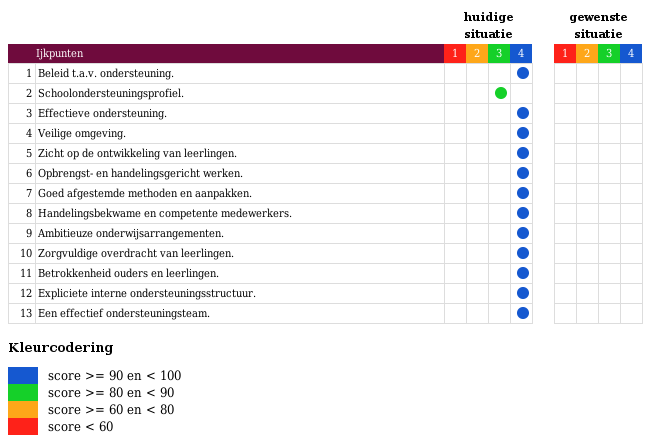 Planning en Ambitie
Planning en ambitie wordt in de jaarplannen weergegeven.Ontwikkelagenda op basis van de Schoolmeter Passend onderwijsDeze agenda wordt uitgewerkt in de jaarplanning van de school. Dit is uitvoerig beschreven in de jaarplanningen behorend bij het schoolplan 2019 - 2023Bevoegd gezagTrEf Onderwijs SchoolPrins Johan FrisoschoolStraatPrinses Christinalaan 8Plaats7958SK KoekangeTelefoon0522 451384DirectieJaap VeltmanE-mail directiej.veltman@trefonderwijs.nlIntern begeleiderBerty KampE-mail intern begeleiderb.kamp@trefonderwijs.nlWebsitewww.johanfrisoschool.nl1-23-45-67-8SchooltotaalTotaal aantal leerlingen1111151552Uitsplitsing onderwijsvraag per groepUitsplitsing onderwijsvraag per groepUitsplitsing onderwijsvraag per groepUitsplitsing onderwijsvraag per groepUitsplitsing onderwijsvraag per groepUitsplitsing onderwijsvraag per groepBasisondersteuningBasisondersteuningBasisondersteuningBasisondersteuningBasisondersteuningBasisondersteuningTotaal10109534Basisondersteuning-plusBasisondersteuning-plusBasisondersteuning-plusBasisondersteuning-plusBasisondersteuning-plusBasisondersteuning-plusTaal00000Thuissituatie00000Fysieke gesteldheid00000Werkhouding00011Gedrag01113Meer/hoog begaafdheid00123Minder begaafdheid00011Rekenen00000Dyslexie00112Concentratieproblematiek AD(H)D00000Totaal013610Extra ondersteuningExtra ondersteuningExtra ondersteuningExtra ondersteuningExtra ondersteuningExtra ondersteuningOPP minder begaafdheid00123OPP Taal00000OPP meer/hoog begaafdheid00000Thuissituatie00000Fysieke gesteldheid00000Werkhouding00000OPP gedrag10113OPP Rekenen00000Totaal10236Extra ondersteuning-plusExtra ondersteuning-plusExtra ondersteuning-plusExtra ondersteuning-plusExtra ondersteuning-plusExtra ondersteuning-plusOPP en AB gedrag00000OPP en AB fysieke gesteldheid00000OPP en AB cluster 100000OPP en AB cluster 200000OPP en AB leergebieden00112Totaal00112Totale diversiteit per groep1716.526.52969.0DQ's0.770.691.11.210.79AantalPercentageTotaal aantal leerlingen52Aantal groepen4Aantal combinatiegroepen4Aantal leerlingen categorie 13465%Aantal leerlingen categorie 21019%Aantal leerlingen categorie 3612%Aantal leerlingen categorie 424%Totaal gewogen diversiteit74DQ school0.79GroepDQ1-20.773-40.695-61.107-81.21School0.79schooljaar 1:
 schooljaar 1:
 schooljaar 2:
 schooljaar 2:
 Ken- en stuurgetallenaantallenpercentageaantallenpercentageLeerlingen verwezen naar SBO0Leerlingen verwezen SO cat. 10Leerlingen verwezen SO cat. 20Leerlingen verwezen SO cat. 30Alle leerlingen verwezen SO cat. 1, 2 en 30Leerlingen verwezen SO cluster 10Leerlingen verwezen SO cluster 20Functies en/of takenDirecte ondersteuningIndirecte ondersteuning Groepsleerkracht 5Totalen5GroepDQMaandagDinsdagWoensdagDonderdagVrijdagTotaal1-20.61I 01:30
S 00:00I 00:0001:303-40.5400:005-60.96I 00:45I 00:4501:307-81.06I 01:00I 01:0002:00School0.7305:00Soort ondersteuningTotaal(G) Ondersteuning in de groep00:00 uur(S) Ondersteuning aan een subgroep buiten de groep00:00 uur(I) Ondersteuning aan een individuele leerling buiten de groep05:00 uurBudgetonderdelenBedragenBudget basisondersteuning€1400Budget extra ondersteuning (arrangementen)€6800Totaal€8200nrijkpuntgem.
score (%)1Beleid t.a.v. ondersteuning.91.72Schoolondersteuningsprofiel.85.73Effectieve ondersteuning.100.04Veilige omgeving.100.05Zicht op de ontwikkeling van leerlingen.100.06Opbrengst- en handelingsgericht werken.100.07Goed afgestemde methoden en aanpakken.93.88Handelingsbekwame en competente medewerkers.100.09Ambitieuze onderwijsarrangementen.100.010Zorgvuldige overdracht van leerlingen.100.011Betrokkenheid ouders en leerlingen.100.012Expliciete interne ondersteuningsstructuur.100.013Een effectief ondersteuningsteam.100.0score >= 90 en < 100score >= 80 en < 90score >= 60 en < 80score < 60Organisatie12345678910111213gemPrins Johan Frisoschool92861001001001009410010010010010010098nrgebiedgem.
score (%)1Taal en Spraak50.02Rekenen100.03Minder begaafdheid100.04Meer/hoogbegaafdheid100.05Werkhouding75.06Gedrag100.07Fysieke gesteldheid50.08VVE/Jonge kind50.09Nederlands als tweede taal (NT2)50.010School specifieke expertise voor aanpak van leerlingen met ..25.0score >= 90 en < 100score >= 80 en < 90score >= 60 en < 80score < 60Organisatie12345678910gemPrins Johan Frisoschool50100100100751005050502570